Преподаватель Захарчук А.А.Тема: Разрешение II7 и его обращений в мажоре и миноре. Триоли. Характерные интервалы.
Повторение пройденного материала.
Самостоятельная работа.Задание №1. Построить и разрешить двумя способами в f-moll II7 и его обращения. Отдельно играть на фортепиано, потом петь (без поддержки фортепиано, опираясь на внутренний слух, только проверяя спетые аккорды) полученные разрешения. (К высылаемому письменному заданию необходимо прикрепить аудиофайл с игрой и пением).
Вспомним правило разрешения II7 в Т5/3.Септаккорд II ступени может разрешаться в тонику  двумя способами: 1. Через доминанту, такое разрешение называется внутрифункциональным. II7 и его обращения переходят в доминантовый септаккорд и его обращения по правилу креста.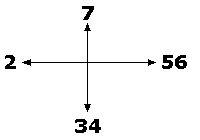 2. II7 разрешается непосредственно в тоническое трезвучие, часто с удвоенной терцией или квинтой (чтобы избежать параллельных квинт).Такое разрешение называется плагальным.II7 является диссонирующим аккордом, в котором неустойчивые ступени разреваются по правилу тяготения!!! в устойчивые звуки тонического трезвучия (II-I, IV-III, VI-V, VII-I).Задание №2. Самодиктант. Записать партию солиста в романсе Э. Грига "Лебедь". Тональность F-dur.
Задание №3. Построить и разрешить в тональности g-moll характерные интервалы (Ум7 и Ув2; Ув5 и Ум4). (К высылаемому письменному заданию необходимо прикрепить аудиофайл с пением характерных интервалов и разрешением).Задание № 4. Чтение с листа- Калмыков-Фридкин (одноголосие) № 571. Настроиться на тональность: определить тональность (если лад минорный, определить вид), спеть гамму (если минор - 3 вида), главные трезвучия  и D7 с разрешением в тонику (Полный оборот - T-S- D7 - T). Учебные материалы: Калмыков-Фридкин. Одноголосие. Изд. "Музыка", Москва, 1971Внеаудиторная работа студентов, домашнее задание.1. Самодиктант Э. Григ "Лебедь" транспонировать на б2 вниз и петь с тактированием и со словами. (К высылаемому письменному заданию необходимо прикрепить аудиофайл с пением)3. Драгомиров. Учебник по сольфеджио (одноголосие) № 181. . Настроиться на тональность: определить тональность (если лад минорный, определить вид), спеть гамму (если минор - 3 вида), главные трезвучия  и D7 с разрешением в тонику (Полный оборот - T-S- D7 - T). Петь сольфеджио с тактированием. (К высылаемому заданию необходимо прикрепить аудиофайл).
Подготовить задание до 04.05.2020г. до 17.00
Способ передачи: дистанционно, через старосту группы на электронную почту ana.krasnopyorova@yandex.ru или через аккаунт Вконтакте в личные сообщения. учебная дисциплинаСольфеджио для специальности
53.02.06   Хоровое дирижирование Курс1Дата занятия:27.04.2020 - 1 группа, 2 группа27.04.2020 - 1 группа, 2 группа